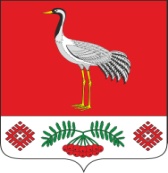 06.09.2023г. №23РОССИЙСКАЯ ФЕДЕРАЦИЯИРКУТСКАЯ ОБЛАСТЬБАЯНДАЕВСКИЙ МУНИЦИПАЛЬНЫЙ РАЙОНТУРГЕНЕВСКОЕ СЕЛЬСКОЕ ПОСЕЛЕНИЕАДМИНИСТРАЦИЯПОСТАНОВЛЕНИЕ«ОБ УТВЕРЖДЕНИИ ПОРЯДКА РЕАЛИЗАЦИИ ПОЛНОМОЧИЙ ГЛАВНЫХ АДМИНИСТРАТОРОВ (АДМИНИСТРАТОРОВ) ДОХОДОВ БЮДЖЕТА МУНИЦИПАЛЬНОГО ОБРАЗОВАНИЯ «ТУРГЕНЕВКА» ПО ВЗЫСКАНИЮ ДЕБИТОРСКОЙ ЗАДОЛЖЕННОСТИ ПО ПЛАТЕЖАМ В БЮДЖЕТ, ПЕНЯМ И ШТРАФАМ ПО НИМ»В соответствии со статьей 160.1 Бюджетного кодекса Российской Федерации, Приказом Министерства финансов Российской Федерации от 18.11.2022 №172н «Об утверждении общих требований к регламенту реализации полномочий администратора доходов бюджета по взысканию дебиторской задолженности по платежам в бюджет, пеням и штрафам по ним», руководствуясь ст. 33, 45 Устава муниципального образования «Тургеневка»,ПОСТАНОВЛЯЕТ:1. Утвердить Порядок реализации полномочий главного администратора (администратора) доходов бюджета муниципального образования «Тургеневка» по взысканию дебиторской задолженности по платежам в бюджет, пеням и штрафам по ним.2. Опубликовать данное постановление в газете «Вестник МО «Тургеневка» и на официальном сайте муниципального образования в информационно-телекоммуникационной сети «Интернет»3. Контроль за исполнением настоящего постановления возложить на начальника финансового управления администрации муниципального образования «Тургеневка»Глава администрации МО «Тургеневка»В.В. СинкевичПриложение №1 к постановлению Администрации МО «Тургеневка» от 06.09. 2023г. №23Порядокреализации полномочий главных администраторов (администраторов) доходов бюджета муниципального образования «Тургеневка» по взысканию дебиторской задолженности по платежам в бюджет, пеням и штрафам по нимГлава 1. Общие положениеНастоящий Порядок разработан в целях реализации комплекса мер, направленных на улучшение качества администрирования доходов бюджета, сокращение просроченной дебиторской задолженности по платежам в бюджет, пеням и штрафам по ним и принятия, своевременных мер по ее взысканию, а также усиление контроля за поступлением неналоговых доходов, администрируемые главными администраторами (администраторами) доходов бюджета муниципального образования «Тургеневка».Главными администраторами (администраторами) доходов бюджета муниципального образования «Тургеневка», далее администраторы доходов местного бюджета являются:- Администрация муниципального образования «Тургеневка».Порядок устанавливает перечень мероприятий по реализации полномочий, направленных на взыскание дебиторской задолженности по доходам по видам платежей.Понятия и определения, используемые в настоящем Порядке, понимаются в значении, используемом законодательством Российской Федерации, если иное прямо не оговорено в настоящем Порядке.Глава 2. Мероприятия по недопущению образования просроченной дебиторской задолженности по платежам в бюджет, пеням и штрафам по нимСпециалист администратора доходов, наделенный соответствующими полномочиями:- осуществляет контроль за правильностью исчисления, полнотой и своевременностью осуществления платежей в местный бюджет, пеням и штрафам по ним по закрепленным источникам доходов местного бюджета за администраторами доходов, в том числе:- за фактическим зачислением платежей в бюджет МО «Тургеневка» в размерах и сроки, установленные законодательством Российской Федерации, договором (муниципальным контрактом, соглашением);- за погашением начислений соответствующими платежами, являющимися источниками формирования доходов местного бюджета, в Государственной информационной системе о государственных и муниципальных платежах, предусмотренной статьей 21.3 Федерального закона от 27 июля 2010 года №210-ФЗ «Об организации предоставления государственных и муниципальных услуг» (далее - ГИС ГМП);- за исполнением графика платежей в связи с предоставлением отсрочки или рассрочки уплаты платежей и погашением дебиторской задолженности по доходам, образовавшейся в связи с неисполнением графика уплаты платежей в бюджет МО «Тургеневка», а также за начислением процентов за предоставленную отсрочку или рассрочку и пени (штрафы) за просрочку уплаты платежей в бюджет МО «Тургеневка» в порядке и случаях, предусмотренных законодательством Российской Федерации;- за своевременным начислением неустойки (штрафов, пени);- за своевременным составлением первичных учетных документов, обосновывающих возникновение дебиторской задолженности или оформляющих операции по ее увеличению (уменьшению), а также своевременным их отражением в бюджетном учете;- проводит не реже одного раза в квартал инвентаризацию расчетов с должниками, включая сверку данных по доходам в местный бюджет на основании информации о непогашенных начислениях, содержащейся в ГИС ГМП, в том числе в целях оценки ожидаемых результатов работы по взысканию дебиторской задолженности по доходам, признания дебиторской задолженности сомнительной;- проводит мониторинг финансового (платежного) состояния должников, в том числе при проведении мероприятий по инвентаризации на предмет:- наличия сведений о взыскании с должника денежных средств в рамках исполнительного производства;- тналичия сведений о возбуждении в отношении должника дела о банкротстве; своевременно принимает решение о признании безнадежной к взысканию задолженности по платежам в бюджет МО «Тургеневка» и о её списании;- ежегодно представляет в финансовое управлениеадминистрации муниципального образования «Баяндаевский район» отчет об итогах работ по взысканию дебиторской задолженности по платежам в бюджет МО «Тургеневка» за отчётный финансовый год до 15 января по форме согласно приложению к настоящему Порядку;- проводит иные мероприятия в целях недопущения образования просроченной дебиторской задолженности по доходам, выявления факторов, влияющих на образование просроченной дебиторской задолженности по доходам.Глава 3. Мероприятия по урегулированию дебиторской задолженности по платежам в бюджет, пеням и штрафам по ним в досудебном порядкеМероприятия по урегулированию дебиторской задолженности по платежам в бюджет, пеням и штрафам по ним в досудебном порядке (со дня истечения срока уплаты соответствующего платежа вбюджет МО «Тургеневка» (пеней, штрафов) до начала работы по их принудительному взысканию) включают в себя:- направление требование должнику о погашении задолженности;- направление претензии должнику о погашении задолженности в досудебном порядке; рассмотрение вопроса о возможности расторжения договора (муниципального контракта, соглашения), предоставления отсрочки (рассрочки) платежа, реструктуризации дебиторской задолженности по доходам в порядке и случаях, предусмотренных законодательством Российской Федерации;- направление в уполномоченный орган по представлению в деле о банкротстве и в процедурах, применяемых в деле о банкротстве, требований об уплате обязательных платежей и требований администраторов доходов бюджета муниципального образования «Тургеневка» по денежным обязательствам, уведомлений о наличии задолженности по обязательным платежам или о задолженности по денежным обязательствам перед администраторами доходов бюджета муниципального образования «Тургеневка»  при предъявлении (объединении) требований в делео банкротстве и в процедурах, применяемых в деле о банкротстве.Специалист администраторов доходов, наделенный соответствующими полномочиями, при выявлении в ходе контроля за поступлением доходов в местный бюджет нарушений контрагентом условий-договора (муниципального контракта, соглашения) в части, касающейся уплаты денежных средств с задолженностью, в срок не позднее 30 календарных дней с момента образования просроченной дебиторской задолженности: производится расчет задолженности;- должнику направляется требование (претензия) с приложением расчета задолженности о ее погашении в пятнадцатидневный срок со дня его получения.Требование (претензия) об имеющейся просроченной дебиторской задолженности и пени направляется в адрес должника по почте заказным письмом или в ином порядке, установленном законодательством Российской Федерации или договором муниципальнымконтрактом, соглашением).В требовании (претензии) указываются: наименование должника;- наименование и реквизиты документа, являющегося основанием для начисления суммы, подлежащей уплате должником;- период образования просрочки внесения платы;- сумма просроченной дебиторской задолженности по платежам, пени;- сумма штрафных санкций (при их наличии);- предложение оплатить просроченную дебиторскую задолженность в добровольном порядке в срок, установленный требованием (претензией);- реквизиты для перечисления просроченной дебиторской задолженности; информация об ответственном исполнителе, подготовившем требование (претензию) об уплате просроченной дебиторской задолженности и расчет платы по ней (фамилия, имя. отчество, должность, контактный номер телефона для связи).Требование (претензия) подписывается Главой муниципального образования «Тургеневка».При добровольном исполнении обязательств в срок, указанный в требовании (претензии), претензионная работа в отношении должника прекращается.В случае непогашения должником в полном объеме просроченной дебиторской задолженности по истечении установленного в требовании (претензии) срока специалист администратора доходов, наделенный соответствующими полномочиями, в течение 10 календарных дней подготавливают следующие документы для подачи искового заявления в суд:- копии документов, являющиеся основанием для начисления сумм, подлежащих уплате должником, со всеми приложениями к ним;- копии учредительных документов (для юридических лиц);- копии документов, удостоверяющих личность должника, в том числе содержащих информацию о месте его нахождения (проживания, регистрации) (для физических лиц); расчет платы с указанием сумм основного долга, пени, штрафных санкций; копии требования (претензии) о необходимости исполнения обязательства по уплате с доказательствами его отправки: почтовое уведомление либо иной документ, подтверждающий отправку корреспонденции.В случаях если законом, иными правовыми актами или условиями обязательства предусмотрена субсидиарная ответственность лица в отношении него работа по взысканию просроченной дебиторской задолженности осуществляется путем направления претензий по процедуре, указанной в подпунктах 7-8 настоящего Порядка.Глава 4.Меропрятия по принудительному взысканию дебиторской задолженности по платежам в бюджет, пеням и штрафам по нимПри отсутствии добровольного исполнения требования (претензии) должником в установленный для погашения задолженности срок взыскание задолженности производится в судебном порядке.Специалист администратора доходов, наделенный соответствующими полномочиями, в течение 60 календарных дней подготавливает и направляет исковое заявление о взыскании просроченной дебиторской задолженности в суд с соблюдением требований о подсудности и подведомственности, установленных законодательством Российской Федерации.В случае, если до вынесения решения суда требования об уплате исполнены должником добровольно, специалист, администратора доходов наделенный соответствующими полномочиями, в установленном порядке заявляет об отказе от иска.Взыскание просроченной дебиторской задолженности в судебном порядке осуществляется в соответствии с Арбитражным процессуальным кодексом Российской Федерации, Гражданским процессуальным кодексом Российской Федерации, иным законодательством Российской Федерации.Документы о ходе претензионно-исковой работы по взысканию задолженности, в том числе судебные акты, на бумажном носителе хранятся у администраторов доходов местного бюджета.При принятии судом решения о полном (частичном) отказе в удовлетворении заявленных требований администраторов доходов бюджета муниципального образования «Тургеневка», обеспечивается принятие исчерпывающих мер по обжалованию судебных актов при наличии к тому оснований.Глава 5. Мероприятия по взысканию просроченной дебиторской задолженности по платежам в бюджет, пеням и штрафам по ним в рамках исполнительного производстваВ течение 30 календарных дней со дня поступления администраторам доходов бюджета исполнительного документа специалист администратора доходов, наделенный соответствующими полномочиями, направляет его для исполнения в соответствующее подразделение Федеральной службы судебных приставов Российской Федерации (далее-служба судебных приставов), а при наличии актуальных сведений о счетах должника в кредитной организации, направляет исполнительный документ в соответствующую кредитную организацию.На стадии принудительного исполнения службой судебных приставов судебных актов о взыскании просроченной дебиторской задолженности с должника, специалист администратора доходов, наделенный соответствующими полномочиями, осуществляет информационное взаимодействие со службой судебных приставов, в том числе проводит следующие мероприятия:- направляет в службу судебных приставов заявления (ходатайства) о предоставлении информации о ходе исполнительного производства, в том числе:- о мероприятиях, проведенных судебным приставом-исполнителем по принудительному исполнению судебных актов на стадии исполнительного производства;- об изменении наименования должника (для граждан - фамилия, имя, отчество (при его наличии); для организаций - наименование и юридический адрес);- о сумме непогашенной задолженности по исполнительному документу; о наличии данных об объявлении розыска должника, его имущества; об изменении состояния счета/счетов должника, имуществе и правах имущественного характера должника на дату запроса;- организует и проводит рабочие встречи со службой судебных приставов о результатах работы по исполнительному производству;- осуществляет мониторинг соблюдения сроков взыскания просроченной дебиторской задолженности в рамках исполнительного производства, установленных Федеральным законом от 2 октября 2007 года №229-ФЗ «Об исполнительном производстве»;- проводит мониторинг эффективности взыскания просроченной дебиторской задолженности в рамках исполнительного производства.При установлении фактов бездействия должностных лиц обеспечивается принятие исчерпывающих мер по обжалованию актов государственных органов (организаций) и должностных лиц при наличии к тому оснований.Приложение кПостановлению от 06.09.2023г. №23Исполнитель:Руководитель:Наименованиемуниципальногообразования/наименованиеоргана местногосамоуправленияНаправление претензий/(требований)Направление претензий/(требований)Направление претензий/(требований)Направление претензий/(требований)Направление искового заявления в судНаправление искового заявления в судНаправление искового заявления в судНаправление искового заявления в судИсполнительные документы, подлежащие направлению в подразделение ССГ1 или кредитное учреждение для возбуждения исполнительного производстваИсполнительные документы, подлежащие направлению в подразделение ССГ1 или кредитное учреждение для возбуждения исполнительного производстваИсполнительные документы, подлежащие направлению в подразделение ССГ1 или кредитное учреждение для возбуждения исполнительного производстваИсполнительные документы, подлежащие направлению в подразделение ССГ1 или кредитное учреждение для возбуждения исполнительного производстваСрок направления претензий/(треб оснований)с момента возникновения задолженности (по МПА)Количествослучаевналичияосновами к длянаправленияпретензии/(требований)Количествопретензий/(требований)направленных в [пределахСрокнаправления искового заявления в суд момента неисполненияСрокнаправления искового заявления в суд момента неисполненияКоличество наличия оснований длянаправленияисковогонаправленияКоличество исковых заявлений в суд.направленных в пределахКоличество исковых заявлений, направленных в суд претензий,Срок направления исполнительных документовпоМПА)Количество исполнительных документов, выданных судом и подлежащих направлениюКоличество исполнительных документов, выданных судом и подлежащих направлениюКоличество исполнительныхдокументов, направленных с нарушением